Convocation du 02/04/2018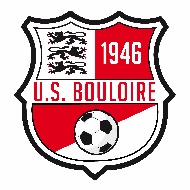 Si problème il y a, merci de me contacter au 06 79 49 05 16.Thomas.Equipe AEquipe BEquipe CAdversaire :DollonAdversaire : Adversaire :Lieu et horaire du match :  Bouloire à 15hLieu et horaire de match : Lieu et horaire du match :Heure de rdv : 13h45 à BouloireHeure de rdv : Heure de rdv :Ludo MorançaisDylan LerouxMathieu CottereauThomas ViauxThomas VerronJoachim BlavetteVincent DangeulJérémy GauthierHugues GandonQuentin GuillardAdrien GuillardJC HarasseMike WentsGabriel MarietteResponsablesResponsablesJCFitosThomas